Year Three Reading Lesson 2Sun Safety 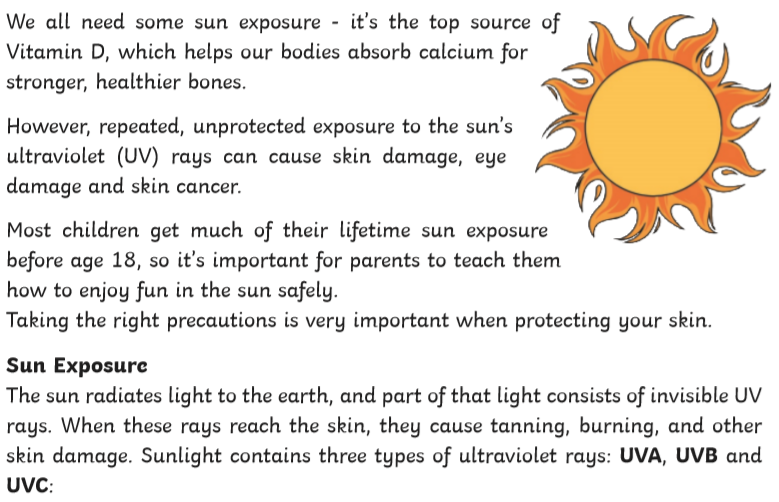 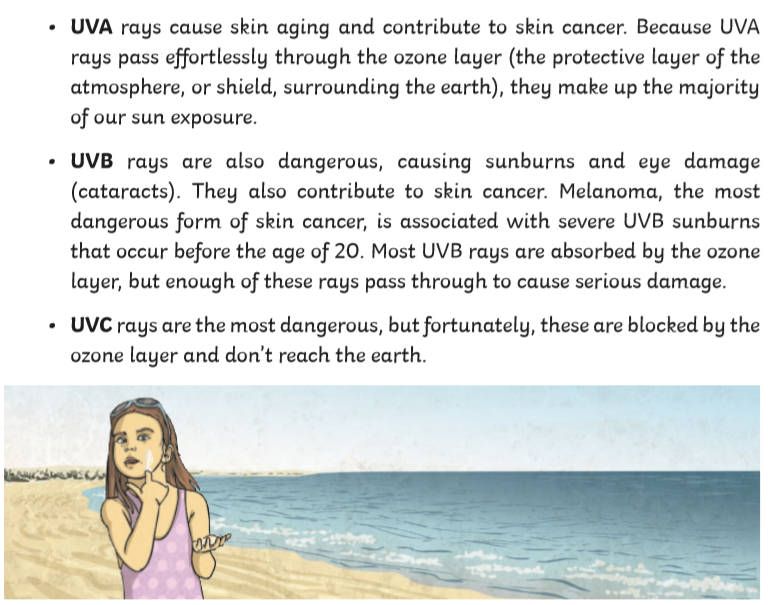 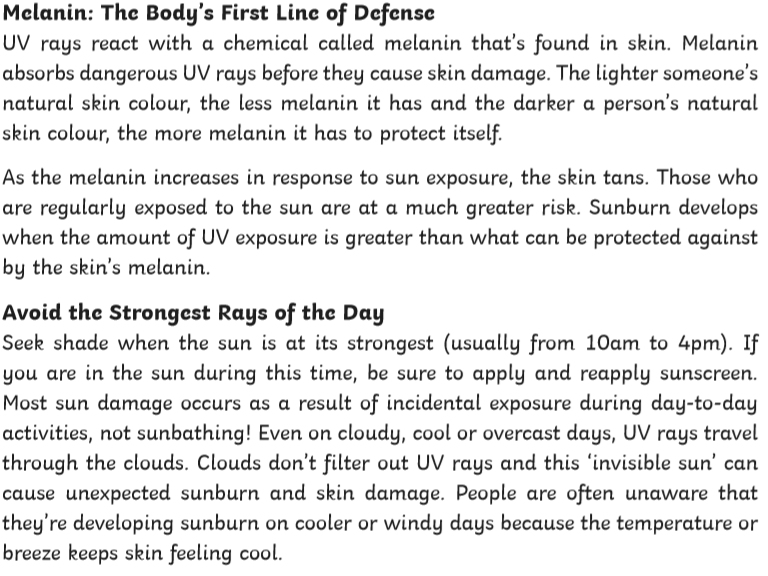 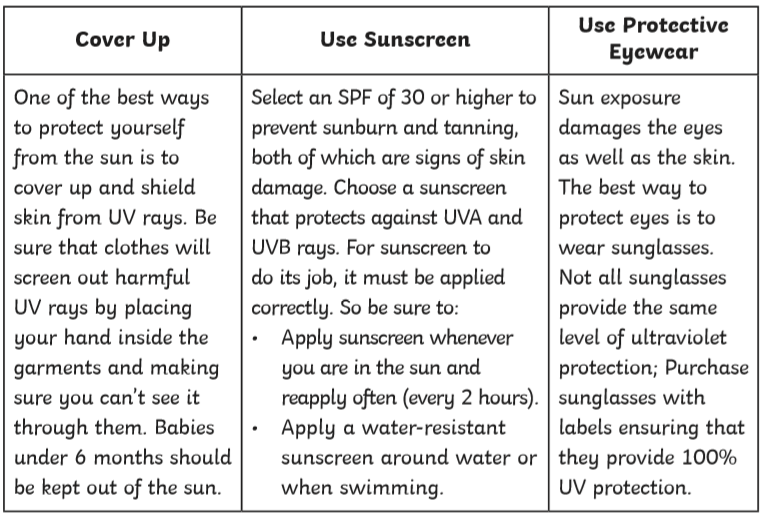 Mixed Comprehension Questions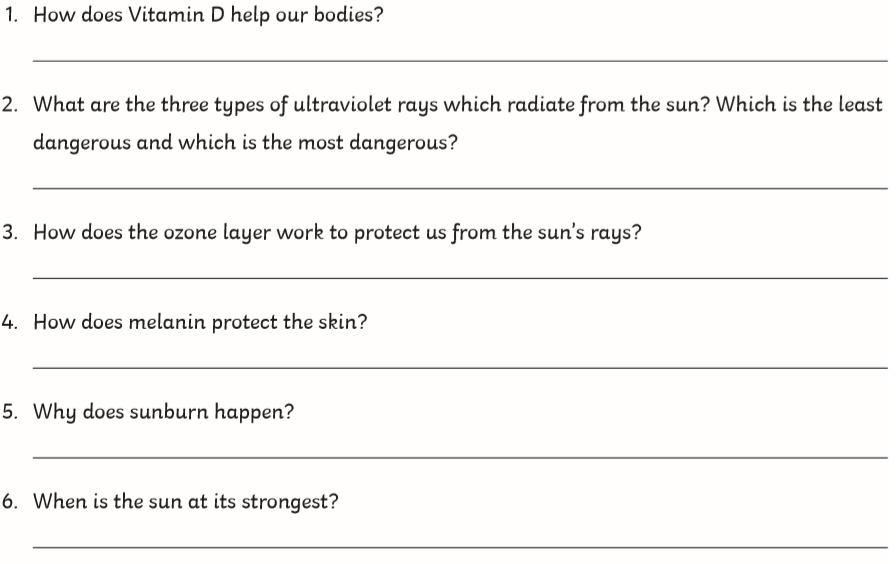 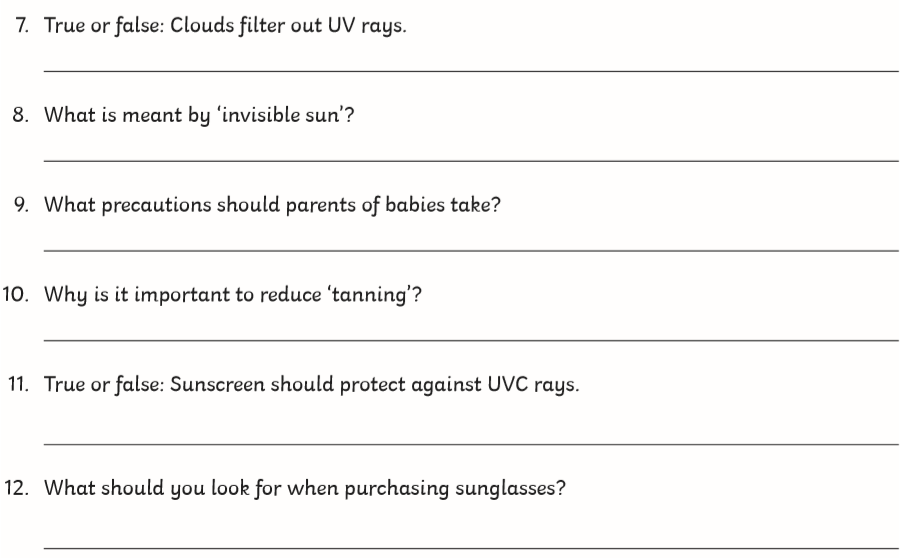 